Faglig råd for helse- og oppvekstfagInnkalling rådsmøte 4/19 i Faglig råd for helse- og oppvekstfag 17.9 2019 i Utdanningsdirektoratet, møterom 10, UdirDokumentet er elektronisk godkjent av rådets leder og nestlederSak 38/19: Godkjenning av møteinnkalling og saker til eventuelt ved Tonje ThorbjørnsenSak 39/19: Orienteringssaker ved Tonje Thorbjørnsen Sak 40/19: Kunnskapsgrunnlag – innspill fra rådet ved UdirSak 41/19: Høring Vg1 planen (se bestilling fra Anne vedlagt)
Sak 42/19: Resultat fra innspillsrunden læreplaner og plan for høsten – jf. rådenes 	  	         avgjørende innflytelse ved Tonje TorbjørnsenSak 43/19: Oppdrag faglige råd om Dronefaget ved UdirSak 44/19: Oppdrag faglige råd om robotikk ved Tonje Thorbjørnsen/Fride BurtonSak 45/19: Høringer fra Utdanningsdirektoratet ved Udir Sak 46/19: Dialogmøte skikkethetsvurdering ved Tonje ThorbjørnsenSak 47/19: Oppfølging Sundvollen ved Tonje Thorbjørnsen og Fride Burton Sak 48/19: Fylkesbesøk 2019 ved Olaug Vibe og Fride Burton (se vedlagte program i 		         innkalling)Sak 49/19: EventueltSakslisteSak 38/19: Godkjenning av møteinnkalling og saker til eventuelt ved Tonje Thorbjørnsen (9.30, 5 min)Sak 39/19: Orienteringssaker ved Tonje Thorbjørnsen 9.35-10.05 AU ber rådet orientere seg om søker- og inntakstall til HO for 2019/2020 her: https://www.udir.no/tall-og-forskning/statistikk/statistikk-videregaende-skole/sokere-vgs/sokere-utdanningsprogram/Orientering fra konferanse 9.9 om fagfornyelsenOrientering fra samling 27.8 modulstrukturerte læreplanerSak 40/19: Kunnskapsgrunnlag (vedlegg)– ved Udir 10.05-10.25Kunnskapsdepartementet har bedt Utdanningsdirektoratet om å utvikle et bedre kunnskapsgrunnlag for å ivareta og oppdatere det yrkesfaglige utdanningstilbudet i tråd med arbeidslivets behov. Arbeidet skal ta utgangspunkt i erfaringene fra gjennomgangen av det yrkesfaglige utdanningstilbudet. Systemet skal bidra til at tilbudsstrukturen kan oppdateres og endres i et mer kontinuerlig perspektiv. Kunnskap om utdanningenes relevans skal være sentralt i arbeidet. Direktoratet skal vurdere hvordan både eksisterende og ny kunnskap kan sammenstilles og formidles til nytte for nasjonale og regionale myndigheter og de faglige rådene. Se oppdragsbrevet vedlagt.Utdanningsdirektoratet skal foreslå en løsning/et system til Kunnskapsdepartementet innen 31. oktober 2019.I arbeidet med å utvikle et løsningsforslag ønsker vi dialog med dere i faglige råd. Vi har fått hjelp av et tjenestedesignbyrå som vil foreta intervjuer og gruppesamtaler med ulike aktører, de ønsker å samle deltakere fra rådene (1-2 representanter fra hvert råd) til en workshop i siste halvdel av september.Tema for samtalene vil være:*   Hvilket kunnskapsgrunnlag er viktig for de faglige rådene for å kunne foreslå endringer i tilbudsstruktur/ læreplaner?      *   Hvilke barrierer ser de faglige rådene i arbeidet med tilbudsstrukturen og innholdet i opplæringen?   *   Har rådene noen umiddelbare forslag til system og tjenester som vil lette arbeidet for de faglige rådene?Utkast til vedtak: Rådsmedlemmene i FRHO gir innspill på spørsmålene om kunnskapsgrunnlag til Catrine og Einar som deltar i workshoppen 24.09.19Sak 41/19: Høring Vg1-læreplanene (se bestilling fra Anne vedlagt) 10.25-10.45Anne ber rådsmedlemmer svare på bestilling knyttet til Vg1-høringen i vedlagte worddokument «Høyringsspørsmål Vg1 HO» innen 15. oktober. Medlemmer bes først lese tidligere innspill gitt til Vg1, jf vedlegg kalt «Uttalelse- fagfornyelsen Andre innspillsrunde Vg1 helse- og oppvektsfag» og sjekke at nåværende versjon er i tråd med dette. Dere sender innspillene direkte til Anne.Yun.Rygh@utdanningsforbundet.no som vil oppsummere på vegne av rådet og sende inn til Udir med kopi til rådet.Sak 42/19: Resultat fra innspillsrunden læreplaner og plan for høsten- jf rådenes avgjørende innflytelse ved Tonje Torbjørnsen og Fride Burton 10.45-11.15AU-møtet 23.8 ble endret til 16.8 grunnet direktoratets møte om bla avgjørende innflytelse Vg3 23.08.19. Fride orienterer fra møtet i fravær av Anne. Fride orienterer om plan for høst/vår. Tonje orienterer i Annes fravær om resultat fra innspillsrunden Vg2 og Vg3. Utkast til vedtak: FRHOs medlemmer gir innspill til AU og delegerer til AU å gi innspill til Udir jf. rådenes avgjørende innflytelse Vg3.Sak 43/19: Oppdrag faglige råd Dronefaget (vedlegg) ved Fride Burton 11.15-11.30Utdanningsdirektoratet mottok 30.05.2018 søknad fra Nordland fylkeskommune om opprettelse av vg2 dronefag og vg3 droneoperatørfag. Av søknaden foreslås det at faget skal bygge på vg1 elektro. Faglig råd for elektrofag har behandlet, og anbefalt søknaden. Som det framgår av søknaden og læreplanforslagene, vises det til bruksområder og lærebedrifter utenfor elektrofagene. Det kan også være lærefag innen andre utdanningsprogram hvor avanserte droneoperasjoner innenfor for klassen RO3 (spesialtillatelse fra Luftfartstilsynet) inngår. Vi ber derfor rådene besvare følgende spørsmål:I hvilken grad de bruker droner i deres bransje og hva de eventuelt brukes til?Tilsier utviklingen innen deres bransje økt bruk av droner og i så fall på hvilken måte?Hva slags kompetanse må de som bruker droner i deres bransje ha?Utdanningsdirektoratet ønsker innspill på plassering av et eventuelt dronefag i tilbudsstrukturen?Direktoratet ber rådet besvare spørsmålene innen 1. oktober 2019. Svarene sendes Unni Teien unni.teien@udir.noForslag til vedtak: Fagansvarlig sender rådets innspill innen fristen. Lunsj: 11.30-12:15Sak 44/19: Oppdrag Faglige råd robotikk ved Fride Burton 12.15-12:45Utdanningsdirektoratet har startet utredningen av behovet for et nytt fagbrev innenfor robotikk, og vi ber rådene besvare følgende spørsmål:I hvilken sammenheng er robotikk relevant i deres bransje?Hva slags kompetanse bør inngå i et robotikkfag på NKR-nivå 4? Mer informasjon om nasjonalt kvalifikasjonsrammeverk finnes her.Er robotikk-kompetanse anerkjent i bruk i deres bransje?I hvilken grad dekkes kompetansebehovet av andre lærefag? Vår vurdering er at problemstillingen er mest relevant for FRTIP, FRITM og FREL, og at de øvrige rådene selv vurderer om de vil gi innspill til saken. Rådene bes komme med tilbakemelding innen 18. september til eib@udir.noSak 45/19: Høringer fra Utdanningsdirektoratet ved Fride Burton 12.45-13.15Rådets medlemmer bes lese høringsdokumentene på forhånd.Høring Realkompetanse av voksne på andre språk: Utdanningsdirektoratet sender på høring forslag om endringer i forskrift til opplæringsloven om realkompetansevurdering av voksne i grunnskolen og videregående opplæring på andre språk enn norsk og samisk. Vi foreslår endringer i forskrift til opplæringsloven kapittel 4 og 6. Vi tar sikte på at en eventuell endring skal tre i kraft 01.01.2020. Det foreslås at det åpnes for at kommunene og fylkeskommunene kan tilby rkv på et annet språk enn norsk og samisk dersom forholdene ligger til rette for det. Vi foreslår med andre ord ikke en individuell rettighet for den enkelte voksne, men et tilbud som kommunen og fylkeskommunen kan velge å gi. Det vil være et spørsmål om hva kommunen og fylkeskommunen kan tilby ut ifra rammefaktorer som økonomi og tilgang på språk- og fagkompetanse. Høringen finnes her: https://hoering.udir.no/Hoering/v2/702 Høringsfristen er 10.10.19.Høring om fritt skolevalg til videregående skole (jf. mail 27.8.19): Utdanningsdirektoratet sender på høring forslag til endring i forskrift til opplæringsloven om innføring av fritt skolevalg. Direktoratet foreslår å endre den nåværende ordningen til inntak til Vg 1, og foreslår følgende:Alternativ 1: Fylkeskommunene skal innføre fritt skolevalg i hele fylket eller fritt skolevalg innenfor fastsatte inntaksområder i fylket.Alternativ 2: Fylkeskommunene skal innføre fritt skolevalg i fylket, og kan bare fastsette inntaksområder dersom det kan begrunnes i store avstander eller trafikale forhold.Les mer om alternativene og svar på høringen her Høringsfristen er 25. november 2019.Forslag til vedtak for begge høringer: De faglige rådenes hovedoppgaver er arbeid med læreplaner og tilbudsstruktur. AU foreslår at de faglige rådene overlater til organisasjonene å vurdere om de ønsker å gi innspill til høringen.Benstrekk: 13-13.15Sak 46/19: Oppfølging Sundvollen-seminar (vedlegg) ved Tonje Thorbjørnsen og Fride Burton 13.10-13.45Rådet bes forberede seg på å diskutere spørsmålene i vedlagte presentasjon.Forslag til vedtak: Rådet sender skriftlige innspill til fta@udir.no innen 23.09.19 som sammenfatter og videresender svo@udir.noSak 47/19: Dialogmøte skikkethetsvurdering ved Tonje Thorbjørnsen (vedlegg) 13.45-14.25Tonje gjennomgår program for dialogmøtet 26.11.19. Helsedirektoratet er forespurt, men ikke godtatt p.t. Målet med møtet er å øke rådets kunnskapsgrunnlag om skikkethetsvurderinger. Reiseutgifter for medlemmer dekkes av rådet. Varamedlemmer inviteres på egen regning. I tillegg sender organisasjonene ut til aktuelle deltakere fra organisasjonene etter første mann til mølla-prinsippet (maks 60 stk.). Forslag til vedtak: Ingri Bjørnevik ordner påmelding via Proviso fra ca. 5. oktober og Fride sender også påmelding via outlook, men kun til rådets medlemmer som får dekket reise, øvrige dekker selv. Sak 48/19: Fylkesbesøk 2019 ved Olaug Vibe og Fride Burton 14.15-15.00Olaug presenterer det faglige programmet for fylkesbesøket. Fride informerer om retningslinjer i staten for arrangement dekket på statens regning. Sak 49/19: Eventuelt 15.00-Program Fylkesbesøk Faglig råd helse- og oppvekstfag 18-19.09.19Overnatting Thon Hotel Rosenkranz , Rosenkranzgate 1, Oslo 18.september 199-11:30            Besøk hos Utdanningsetaten på Helsfyr. adr: Grensesvingen 6, Pb. 6127 Etterstad, 0602 OSLO. For de som bor på Thon fra 17.9.19, ta T-bane 1 fra Stortinget stasjon kl 8.33 til Helsfyr t-banestasjon ankomst 8.41.  Øvrige tar seg kollektivt til Helsfyr selv.Gåavstand: 1 minutt/ 60 meterVi møter Utdanningsetaten ved Anita Tjelta og får lunsj til 12. (Temaer: HO i Oslo, søkertall yrkesfag, formidling til læreplass, måltall lærlinger kommunale virksomheter, Vg3 i skole, faglig nettverk, samarbeid om YFF, kurstilbud for ansatte i AKS, info fra Oslo Voksenopplæring, status fagbrev på jobb, skolekonkurranser, kurstilbud for prøvenemnder, Yrkesveien)11.30-12	Lunsj, og så gå til t-bane nr 3, 1 min/60m.12-12.30          T-bane nummer 3 fra Helsfyr avgang 12:07 til Skullerud ankomst 12:22. Fra Skullerud                              ………… gå i 5 minutt/ 361 meter til Olaf Helsets vei 6 (0694 Bogerud) ankomst 12:27. 12.30-14	Besøk i bydel Østensjø: tema: vi møter lærlinger og ledere i barnehage som forteller om suksessfaktorer i opplæringen (jf årets lærebedrift i fjor) Kontaktperson Anette Bøhn – Olaf Helsetsvei 6, 0694 Bogerud14-14.30	Maxitaxi kl 14 (taxi bruker cirka 19 minutter fra Olaf Helsets vei 6 til rådhusplassen 1). 14:30-15:30    Besøk i Oslo rådhus. Informasjon v/byrådssekretær Tarjei Helland om behovet for fagarbeidere i Oslo generelt og ansatte i helsesektoren spesielt, byrådets satsing på yrkesfag, tiltak for rekruttering til helse- og omsorgsyrkene med vekt på faglærte ansatte, Oslomodellen, forvaltningsnivåene kommune/fk Oslo, hvordan jobber med lærlinger mv.16:00	Innsjekk Thon Hotel Rosenkranz, Rosenkranzgate 1, Oslo (vi går, ligger ca 600 meter fra rådhuset)19:00		Middag Trattoria Popolare. De som ønsker det kan f eks ta trikk fra nr 17 kl 18.40 fra Tinghuset til, stoppested Heimdalsgata kl 18.49, restauranten ligger i Trondheimsveien 2. 19. september 198.10 		maxitaxi fra Rosenkranz hotell til Kuben.8:30-11:00       Skolebesøk Kuben vgs, Kabelgata 10-12, 0580 Oslo inkl lunsj (Temaer: HO på Kuben, HYSK, samarbeid med arbeidslivet, praksis og overgang til læreplass, skolens arbeid med fagfornyelsen, elevoppfølging, ny teknologi)10.30-11:00    Lunsj11.10-11.30 	Maxitaxi fra Kuben (Kabelgata 10-12) til Aker Sykehus, Trondheimsveien 235.11:30-13          Besøk hos Opplæringskontoret for helse- og oppvekstfag i Oslo. (Aker sykehus, bygg 6). Informasjon om prøvestasjon for helsearbeiderfaget + opplæringskontorets arbeid. 13.00-14.00     Oppsummering Faglig råd helse- og oppvekstfag- møterom på OKHO, annen etasje.Vår saksbehandler: Faglig råd helse- og oppvekstfag 
E-post: fta@udir.no Tlf sentralbord: 23 30 12 00Vår saksbehandler: Faglig råd helse- og oppvekstfag 
E-post: fta@udir.no Tlf sentralbord: 23 30 12 00Vår saksbehandler: Faglig råd helse- og oppvekstfag 
E-post: fta@udir.no Tlf sentralbord: 23 30 12 00Vår dato:17.09.2019Vår referanse:2019/166Vår dato:17.09.2019Vår referanse:2019/166Deres dato:Deres referanse: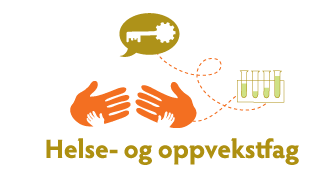 Fra arbeidstakersidenFra arbeidsgiversidenTonje Thorbjørnsen, FagforbundetEinar Hanisch, YS (etter lunsj)Helge Sporsheim, FagforbundetIngri Bjørnevik, Fagforbundet Olaug Vibe, Virke Eli Sogn Iversen, KS Rune Midtlyng, KSPedagogisk personellKS og EOAnne Yun Rygh, UtdanningsforbundetKristin Vik (vara) Utdanningsforbundet for Andrew Cornell, Utdanningsforbundet
Anne Lise Solbakk, Skolenes Landsforbund Kasper Tøstiengen, KSCathrine Utne Pettersen, KSTor Ole Bjerkan, EOObservatørMeldt forfall UtdanningsdirektoratetOlav Østebø, Spekter og Nina Lystad, Spekter (ikke i rådet pga utlånt læreplanarbeid)Andrew Cornell (ikke i rådet pga utlånt læreplanarbeid)Anne Yun Rygh (deltar ikke på rådsmøtet pga læreplansamling 17.09, ankommer kveld 17.9 for fylkesbesøk 18.-19.9)Fride BurtonMøtelederTonje ThorbjørnsenReferentFride Burton17.09.2019Kl. 09:3017.09.2019Kl: 15:30Total tid 6 tVennlig hilsenTonje ThorbjørnsenEli Sogn IversenLederNestleder